Mein Tag       mein Leben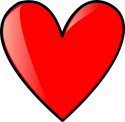 Ich bin voller Hingabe und habe es verdient,das Leben zu erschaffen, das ich haben will.Ich bin stets flexibel, wenn es darum geht,den besten Weg für mich zu finden. ich bin DANKBAR  für das,was ich bereits habe! ich bin geistig stets offen, undglaube fest daran, meine Ziele zu erreichenIch liebe was ich tue, und ich akzeptiere mich für die Person, die ich heute bin.Danke für diesen wunderschönen Tag !Danke für dieses wundervolle Leben !